АДМИНИСТРАЦИЯ МУНИЦИПАЛЬНОГО ОБРАЗОВАНИЯ«МОНАСТЫРЩИНСКИЙ РАЙОН» СМОЛЕНСКОЙ ОБЛАСТИПОСТАНОВЛЕНИЕВ рамках исполнения первоочередных мероприятий по обеспечению устойчивого развития экономики и социальной стабильности в Смоленской области на 2016-2017годы, в соответствии с распоряжением Губернатора Смоленской области от 30.08.2016 № 961-р «Об утверждении плана первоочередных мероприятий по обеспечению устойчивого развития экономики и социальной стабильности в Смоленской области на 2016 - 2017 годы», постановлением Администрации Смоленской области от 27.01.2011 № 38 «Об утверждении порядка разработки и утверждения органами местного самоуправления муниципальных образований Смоленской области схем размещения нестационарных торговых объектов», Уставом муниципального образования «Монастырщинский район» Смоленской областиАдминистрация муниципального образования «Монастырщинский район» Смоленской области п о с т а н о в л я е т:1. Утвердить схему размещения нестационарных торговых объектов на территории муниципального образования «Монастырщинский район» Смоленской области (приложение № 1).2. Утвердить схему свободных торговых мест для размещения нестационарных торговых объектов на территории муниципального образования «Монастырщинский район» Смоленской области (приложение № 2).3. Признать утратившими силу постановление Администрации муниципального образования «Монастырщинский район» Смоленской области от 09.07.2015 № 198 «Об утверждении схемы размещения нестационарных торговых объектов на территории муниципального образования «Монастырщинский район» Смоленской области»; постановление Администрации муниципального образования «Монастырщинский район» Смоленской области от 13.10.2015 № 280 «О внесении изменений в постановление от 09.07.2015 № 198».4. Настоящее постановление вступает в силу с момента подписания и подлежит размещению на официальном сайте Администрации муниципального образования «Монастырщинский район» Смоленской области (Голуб А.В.).5. Контроль за исполнением настоящего постановления возложить на заместителя Главы муниципального образования «Монастырщинский район» Смоленской области по производственному комплексу А.С. Барановского.Глава муниципального образования«Монастырщинский район»Смоленской области									     В.Б. ТитовПриложение № 1 к постановлениюАдминистрации муниципального образования«Монастырщинский район» Смоленской областиот _________________ № _________СХЕМАразмещения нестационарных торговых объектов на территориимуниципального образования «Монастырщинский район» Смоленской областиПриложение № 2 к постановлению Администрации муниципального образования «Монастырщинский район» Смоленской области от _________________ № _________СХЕМАсвободных торговых мест для размещения нестационарных торговых объектов на территориимуниципального образования «Монастырщинский район» Смоленской областиОб утверждении схемы размещения нестационарных торговых объектов и схемы свободных торговых мест для размещения нестационарных торговых объектов на территории муниципального образования «Монастырщинский район» Смоленской областип/пОписание местоположения земельного участка, части здания, строения, сооружения для размещения нестационарного торгового объекта (адрес)Площадь земельного участка, части здания, строения, сооружения для размещения нестационарного торгового объекта (кв. м)Кадастровый номер земельного участка (при наличии)Срок, до которого планируется предоставление земельного участка, части здания, строения, сооружения для размещения нестационарного торгового объектаТип нестационарного торгового объекта, допустимого для размещенияДопустимая товарная специализация нестационарного торгового объектаПлощадь нестационарного торгового объекта (кв. м)Период времени предоставления земельного участка, части здания, строения, сооружения для размещения нестационарного торгового объекта12345678911Смоленская обл., п. Монастырщина, ул. Коммунарная, около ЦРБ2867:12:0010420:11до 15.05.2059павильонТПС949 лет22Смоленская обл., п. Монастырщина, ул. Школьная, около центра внешкольной работы5067:12:0010206 (кадастровый квартал)до 01.08.2053гпавильонТПС1249 лет33Смоленская обл., п. Монастырщина, ул. Строителей, д. 6а5367:12:0010526:16до 29.07.2010гпавильонТПС1049 лет44Смоленская обл., п. Монастырщина, ул. Советская, около ресторана «Вихра»2067:12:0010432:36до 03.08.2059гкиоскГЖК6,449 лет55Смоленская обл., п. Монастырщина, ул. Советская, д. 47 8267:12:0010432:19до 04.03.2064гпавильоннепродовольственные товары1549 лет66Смоленская обл., п. Монастырщина, ул. Луговая4667:12:0010101:4до 17.02.2025павильонПТ810 лет 77Смоленская обл., п. Монастырщина, ул. 1-я Краснинская2167:12:0010433:72до 15.01.2055павильонодежда6,449 лет88Смоленская обл., п. Монастырщина, ул. 1-я Краснинская3067:12:0010433:42до 25.05.2023павильонодежда8,310 лет99Смоленская обл., п. Монастырщина, ул. 1-я Краснинская2067:12:0010433:60до 07.05.2023павильонодежда8,310 лет110Смоленская обл., п. Монастырщина, ул. 1-я Краснинская1567:12:0010433:33до 12.11.2024павильонодежда8,310 лет№ п/пОписание местоположения земельного участка, части здания, строения, сооружения для размещения нестационарного торгового объекта (адрес)Площадь земельного участка, части здания, строения, сооружения для размещения нестационарного торгового объекта (кв. м)Кадастровый номер земельного участка (при наличии)Срок, до которого планируется предоставление земельного участка, части здания, строения, сооружения для размещения нестационарного торгового объектаТип нестационарного торгового объекта, допустимого для размещенияДопустимая товарная специализация нестационарного торгового объектаПлощадь нестационарного торгового объекта (кв. м)Период времени предоставления земельного участка, части здания, строения, сооружения для размещения нестационарного торгового объекта12345678911Смоленская обл., п. Монастырщина, ул. Советская, около д. № 2450---Без ограничений-Свободный участок для размещения НТО22Смоленская обл., п. Монастырщина, ул. 25 Сентября, вблизи д. № 41----Без ограничений-Свободный участок для размещения НТО33Смоленская обл., п. Монастырщина, тер. Сельхозтехники----Без ограничений-Свободный участок для размещения НТО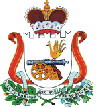 